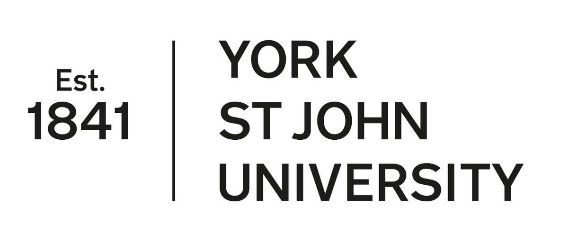 Resource PackTo be completed alongside viewing the accompanying video.ContentsActivity 1 Defining behaviour					Page no.3Activity 2 Considering examples of poor behaviour													Page no.4Activity 3	Video from Future Learn                          Page no.5Activity 4	Setting ground rules					Page no.6Activity 5	Optimal learners					Page no.7Activity 6	ACEs							Page no.8Activity 7	Case study 1						Page no.10Activity 8	Case study 2						Page no.11Activity 9	Reflecting on learning behaviours		Page no.12Activity 10 Evidenced-based programmes		Page no.13Behaviour Toolkit							Page no.14References 								Page no.18Check List Before starting a role within a school, follow this checklist to ensure you have a strong grounding of your behaviour expectations and understanding.Read the behaviour and bullying policiesIdentify SEN and vulnerable children within your classSeek additional information from school staff about behaviour of your class. Create a profile of any ‘characters’. Understand what the school behaviour approach is. Are there strategies in place or do you need to create your own rewards, sanctions and behaviour expectations resources?Activity 1 (Slide 5)Aims: To understand behaviour in the context of the Primary setting. Task: In your own words, define your understanding of behaviour. Activity 2 (Slide 11)Aims: To understand what constitutes ‘poor’ behaviour.Task: Consider an example of negative behaviour you have experienced from a pupil. What was the context? How did you react to it/deal with it?Would you deal differently with it in future?Having considered this example, how would you describe your behaviour management approach? Activity 3Aims: To recognise the value of scripting behavioural conversations.Task: Watch The following clip. www.futurelearn.com/info/courses/managing-behaviour-for-learning/0/steps/16013Draft a conversation between yourself using a pre-set behaviour script and a pupil who is displaying defiant and disruptive behaviour. **You may include more than one possible outcome**Activity 4 (Slide 20)Aims: To understand the importance of setting ground rules for your classroom. Task: Draft your own set of ground rules to implement. Refer to the ECF on behaviour to support this. Early Career Framework (publishing.service.gov.uk)Activity 5 (Slide 23)Aims: To understand and recognise the optimal learner.Task: Using the quadrant model below, consider a pupil you have encountered who sits in one or all of these quadrants. You can choose more than one pupil if you have examples. It is important to note that a pupil may move between some of these quadrants throughout the course of day. 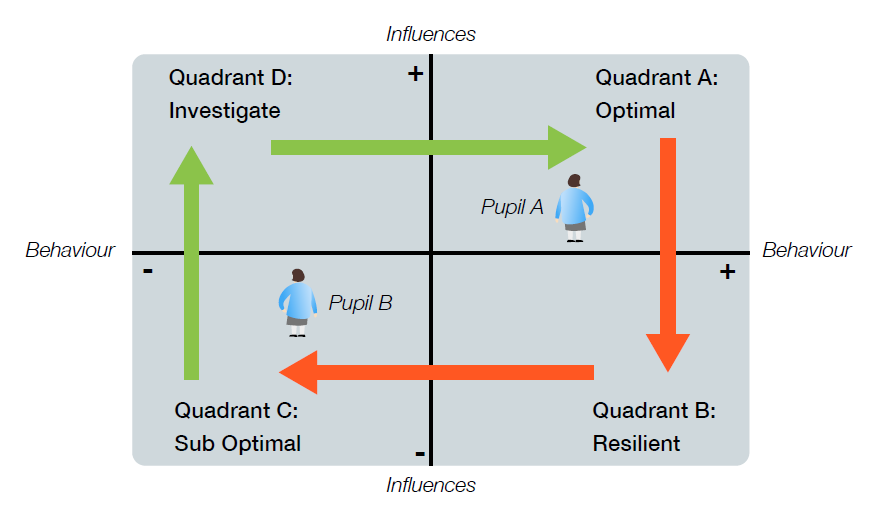 Activity 6 (Slide 32)Aims: To develop and awareness of ACEs in the context of the classroom.  Tasks: i.) Which behaviours/character traits may indicate an ACE? ii.) Outline three childhood events which may constitute an ACE.Reflection Point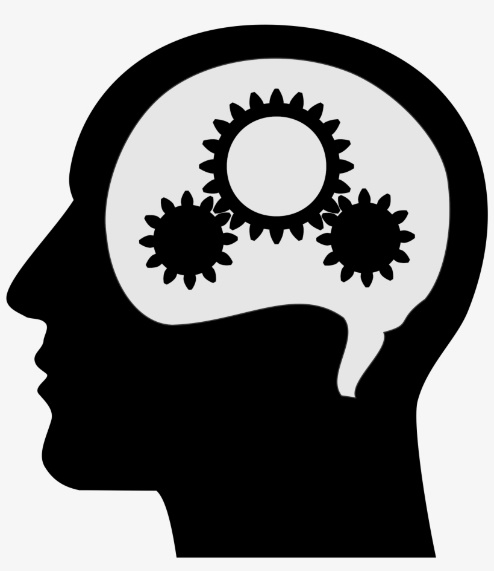 As a practitioner you will not be expected to have an in-depth, psychological understanding of ACE’s and their impacts. However, it is important that you have an awareness of their characteristics and potential courses of action. You have identified a pupil in your class to be displaying characteristics that may suggest an ACE.Activity 7 (Slide 33)Aims: To identify actions and solutions for specific behaviours. Task: Case Study 1. Set out a list of actions you would complete to begin supporting this child’s behaviour. Activity 8 (Slide 40)Aims: To identify actions and solutions for specific behaviours. Task: Case Study 2. Set out a list of actions you would complete to begin supporting this child’s behaviour. Activity 9 (Slide 43)Aims: To reflect on learning behaviours  Task: What are the benefits of cognitive learning behaviour approaches?What are some of the risks and potential challenges?How could you implement an emotional learning behaviours approach in your practice? How would you get the pupils to assess and respond to their emotional states throughout the day?Activity 10 (Slide 46)Aims: To identify and understand evidenced-based programmes which help support and augment behaviour and learning in the Primary classroom. Guidance:There are number of behavioural and learning behaviour support programmes, however they must be evidence-based to ensure monitoring and targets can be satisfied. The EEF is the ‘go-to’ organisation for referencing a vast array of evidence-based approaches. EEF Teaching and Learning ToolkitThere are also a number of evidence-based websites: Evidence4Impact Evidence 4 Impact (E4I) is an independent service that provides teachers and school leaders with accessible information on which educational interventions have been shown to be effective. Search for ‘behaviour’ and there is a wealth of excellent information, including research on social skills and activities to help support children’s social interactions. Evidence-Based LearningImproving Social and Emotional Learning - Evidence Based Education With collaboration from Durham University, they have an excellent page on improving social and emotional learning, all evidence-based. The Great Teaching ToolkitWhilst largely geared towards assessment and targets, the video and podcast on this site provides some excellent evidence-based research that feeds in to the need for excellent behaviour and high expectations. The Great Teaching Toolkit: Evidence review - Evidence Based Education Behaviour ToolkitThis is by no means an exhaustive list, however, may serve as a package of useful information when embarking on setting up your classroom learning environments. Ready, Respectful, Safe behaviour poster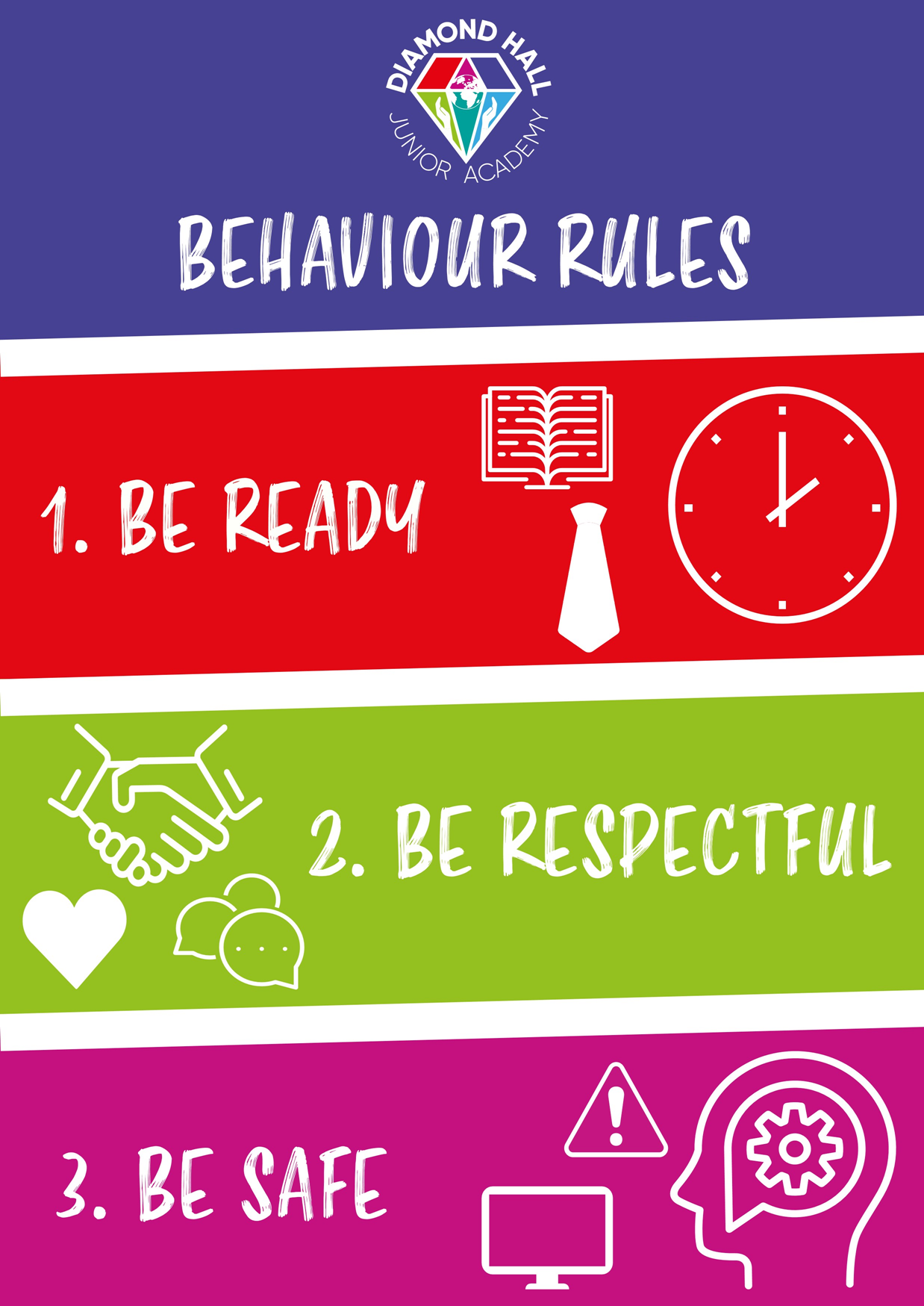 Rewards and consequences table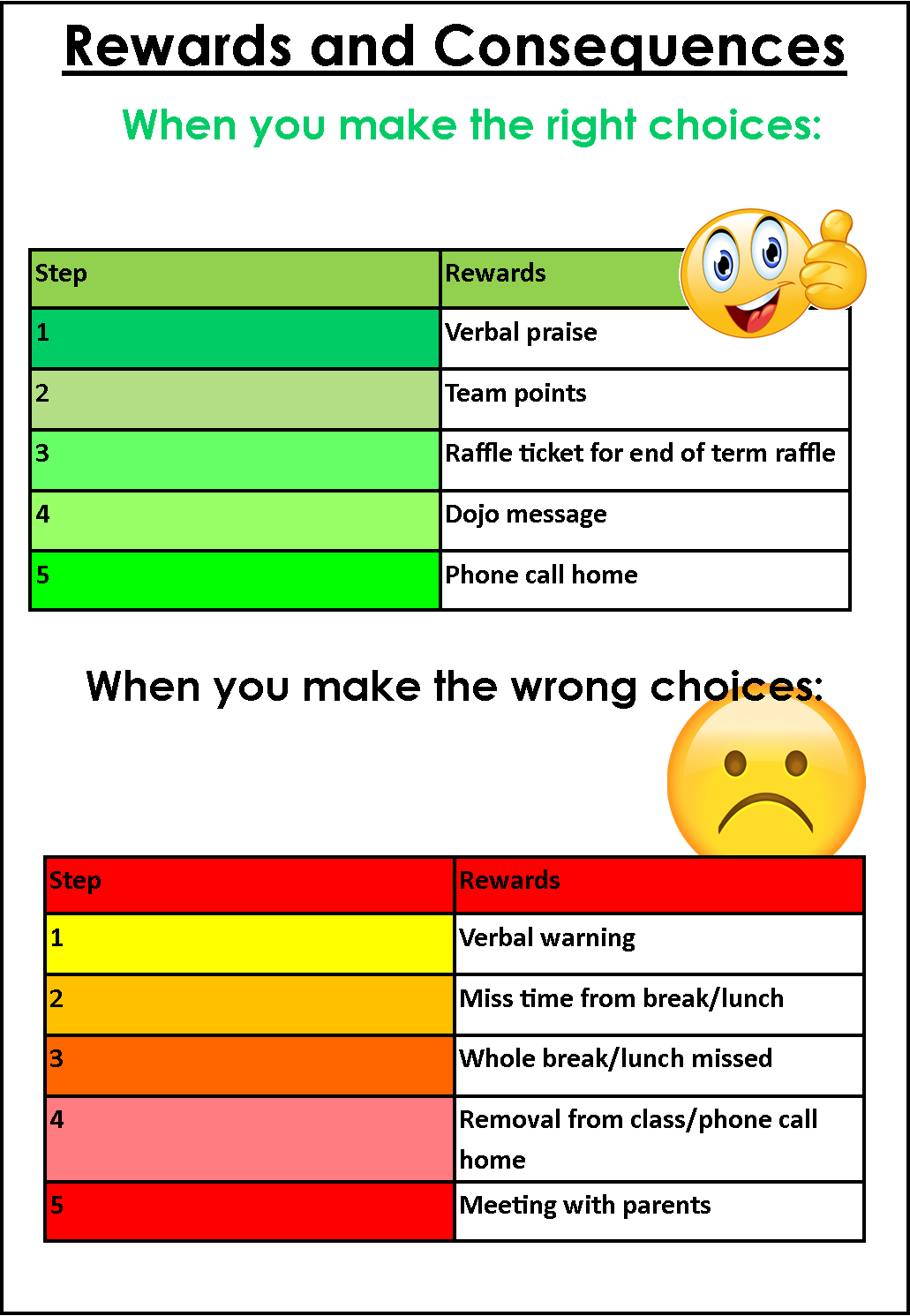 Behaviour chart template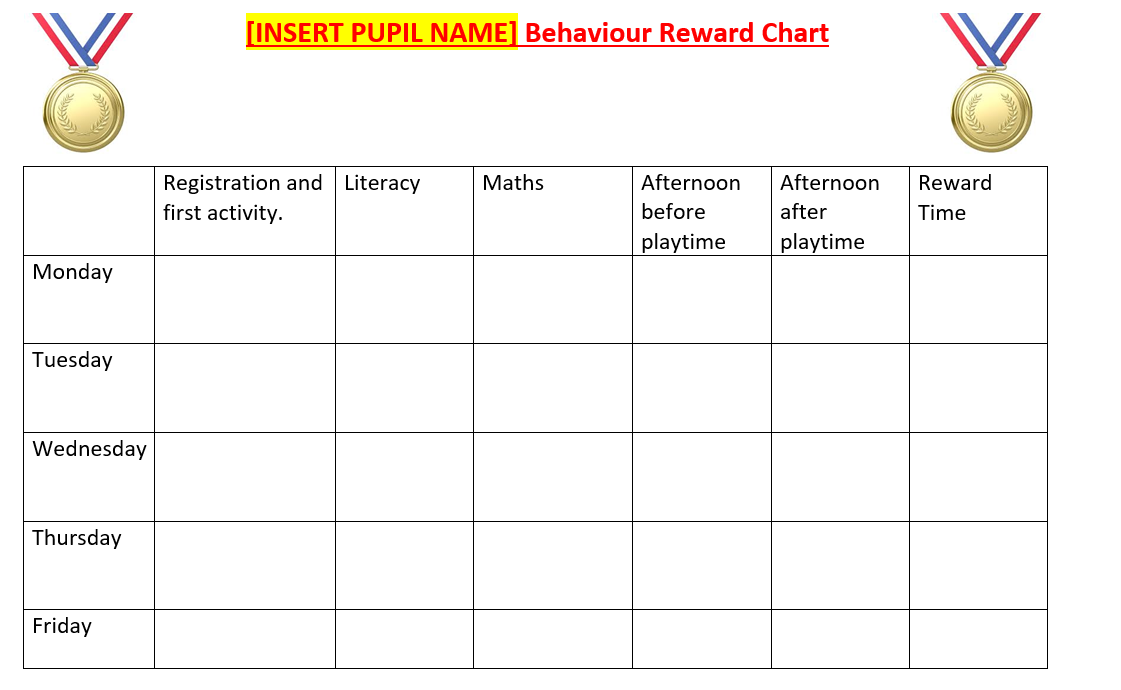 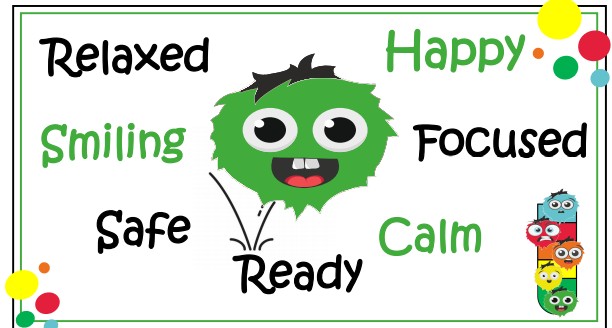 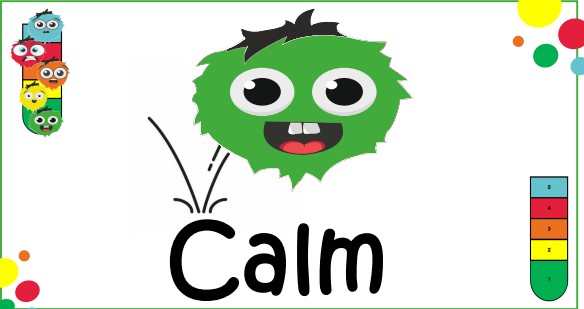 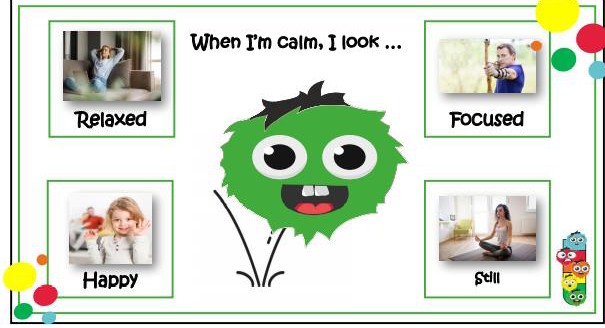 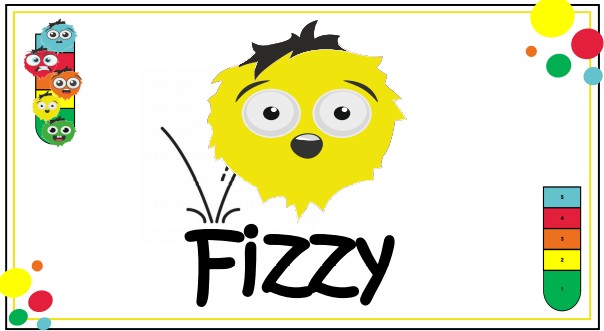 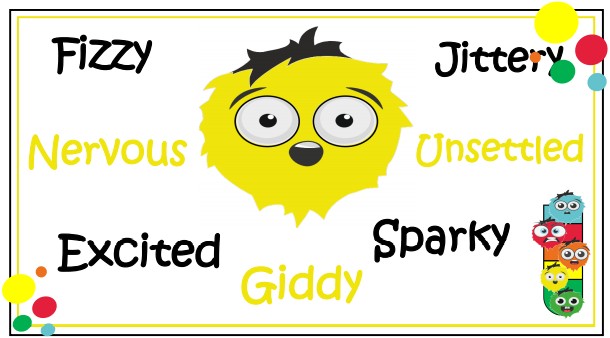 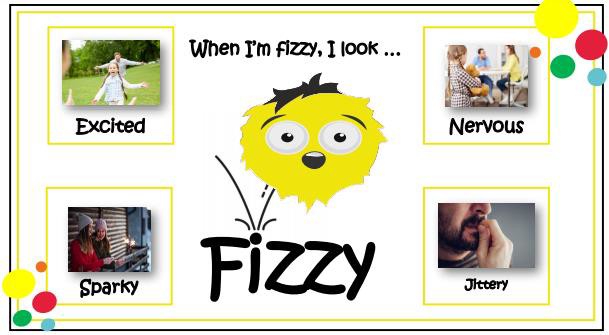 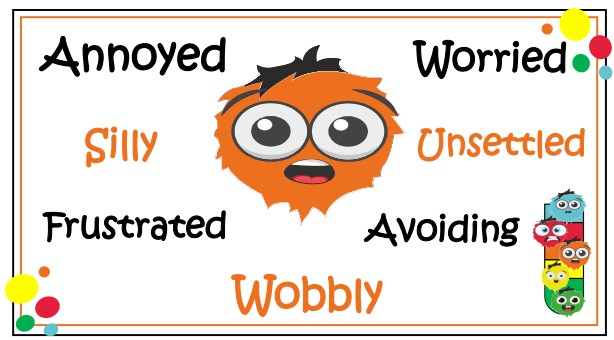 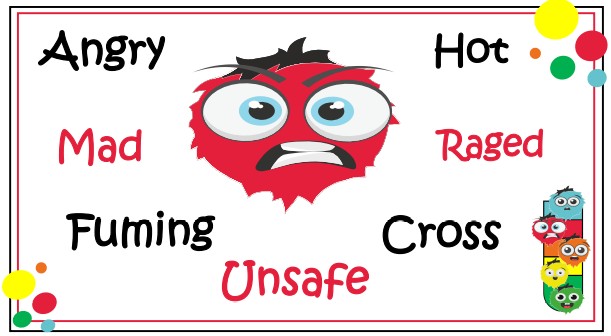 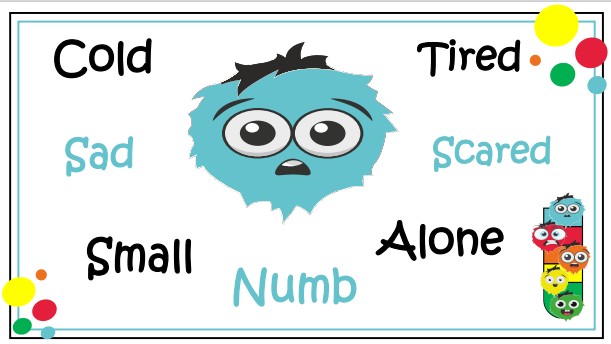 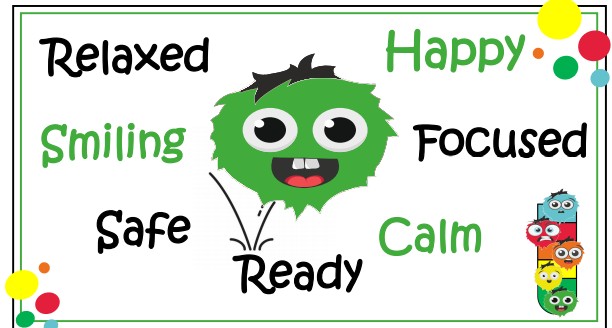 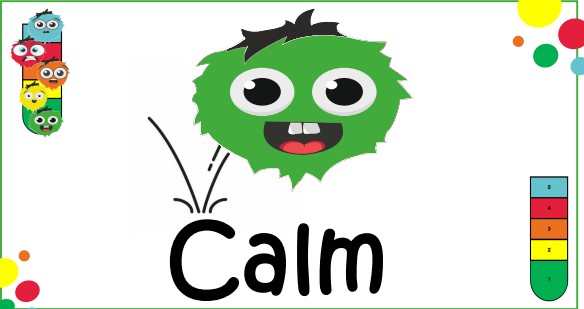 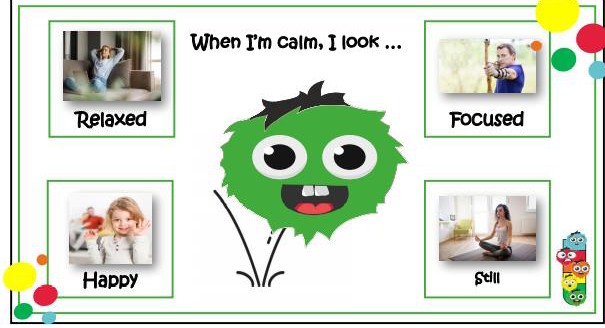 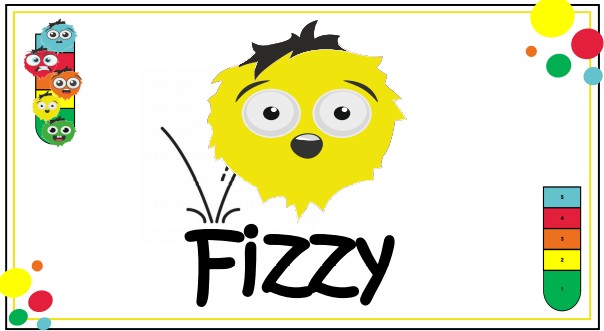 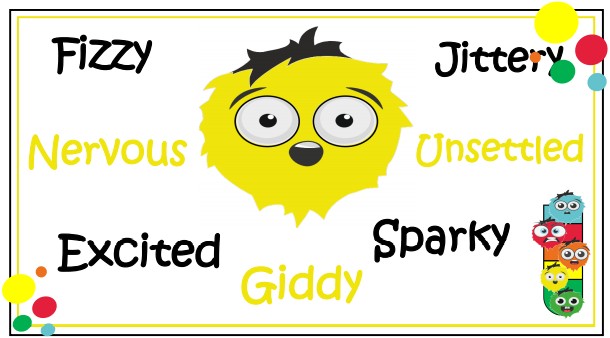 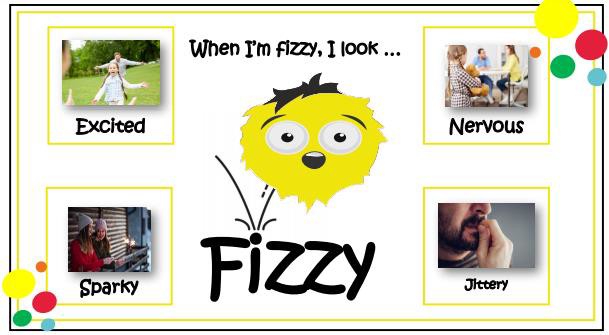 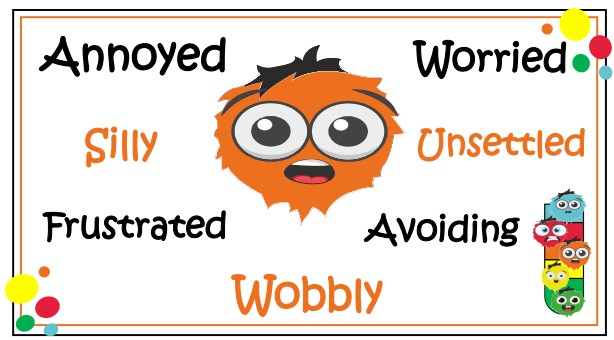 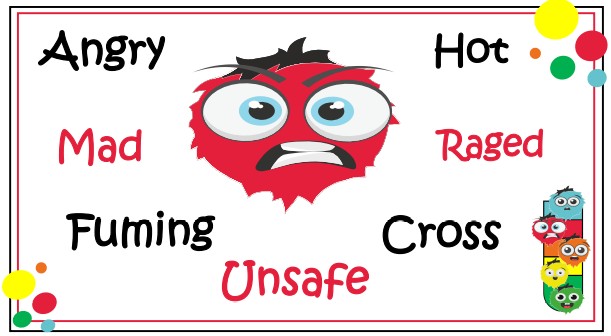 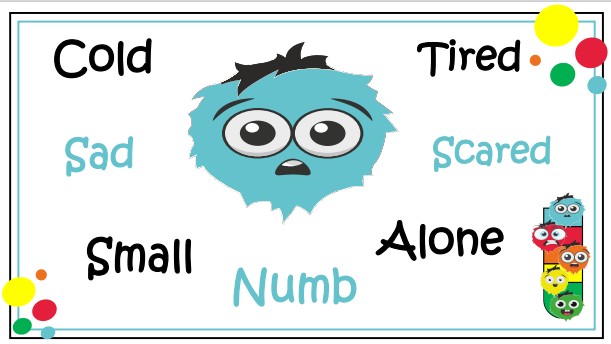 Further ReadingDix, P. (2017) When the adults change everything changes: Seismic shifts in school behaviour, Crown House Publishing.Dix, P. (2007) The essential guide to taking care of behaviour, Pearson Longman. Bennett, T. (2010) The Behaviour Guru: Behaviour Management Solutions for Teachers, Continuum.Cowley, S. (2006) Getting the Buggers to behave, Continuum.ReferencesChildren’s Commissioner (2012) Practical Tips for Schools: outstanding safeguarding practice in primary schools. Available at:https://dera.ioe.ac.uk/15496/2/Practical_Tips_You_Have_Someone_to_Trust_Final_Sept_2012%5B1%5D.pdfNorlin, J. (2018) 3 Steps to Strengthen Relationships in Your Classroom. Available at:https://www.characterstrong.com/blog/establishmaintainrestoreEllis, S. and Tod, J. (2018) Behaviour for Learning: Promoting Positive Relationships in the Classroom, London: Routledge.Powell, S, and Tod, J. (2004) A systematic review of how theories explain learning behaviour in school contexts. In: Research Evidence in Education Library. London: EPPI-Centre, Social Science Research Unit, Institute of Education.Dweck, C., S. (2008) Mindset: the new psychology of success, New York: Ballantine Books.